На основу члана 142. став 6. Закона о полицији („Службени гласник РС”, бр. 6/16 и 24/18),Министар унутрашњих послова доносиПРАВИЛНИКо изгледу и садржини обрасца Упитника о идентификационим подацима"Службени гласник РС", број 48 од 22. јуна 2018.Члан 1.Овим правилником прописује се изглед и садржина обрасца Упитника о идентификационим подацима (Образац БП-1), који се користи у поступку вршења безбедносне провере.Члан 2.Упитник о идентификационим подацима (Образац БП-1) одштампан је уз овај правилник и чини његов саставни део.Члан 3.Подаци прикупљени у сврху вршења безбедносних провера представљају податке са ознаком тајности и обрађују се и чувају у складу са прописима којима се уређује област тајних података.Члан 4.Даном ступања на снагу овог правилника, престаје да важи Правилник о изгледу Упитника о идентификационим подацима („Службени гласник РС”, број 12/16).Члан 5.Овај правилник ступа на снагу наредног дана од дана објављивања у „Службеном гласнику Републике Србије”. Број 01-4925/18-3У Београду, 18. јуна 2018. годинеМинистар,др Небојша Стефановић, с.р.Прилози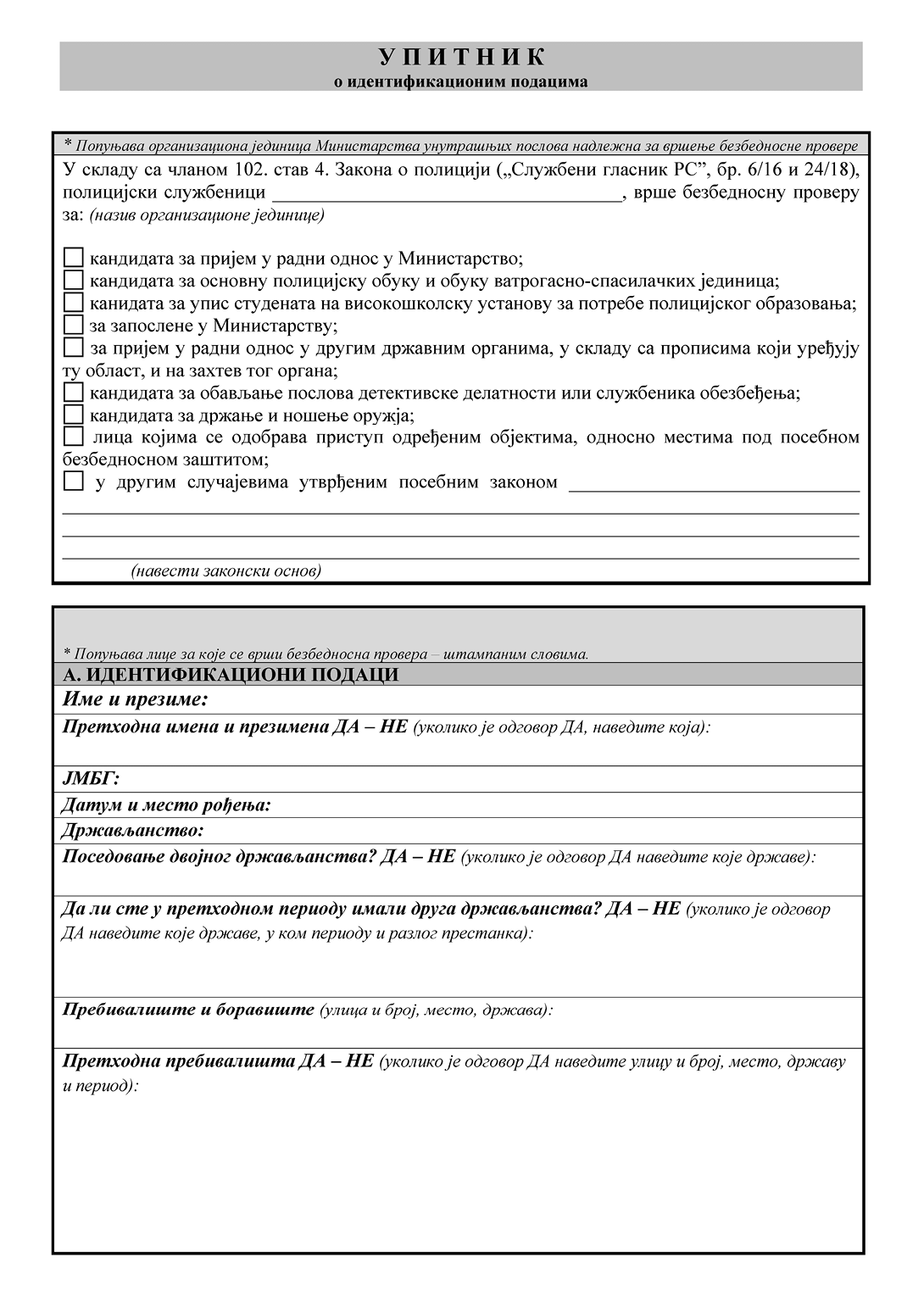 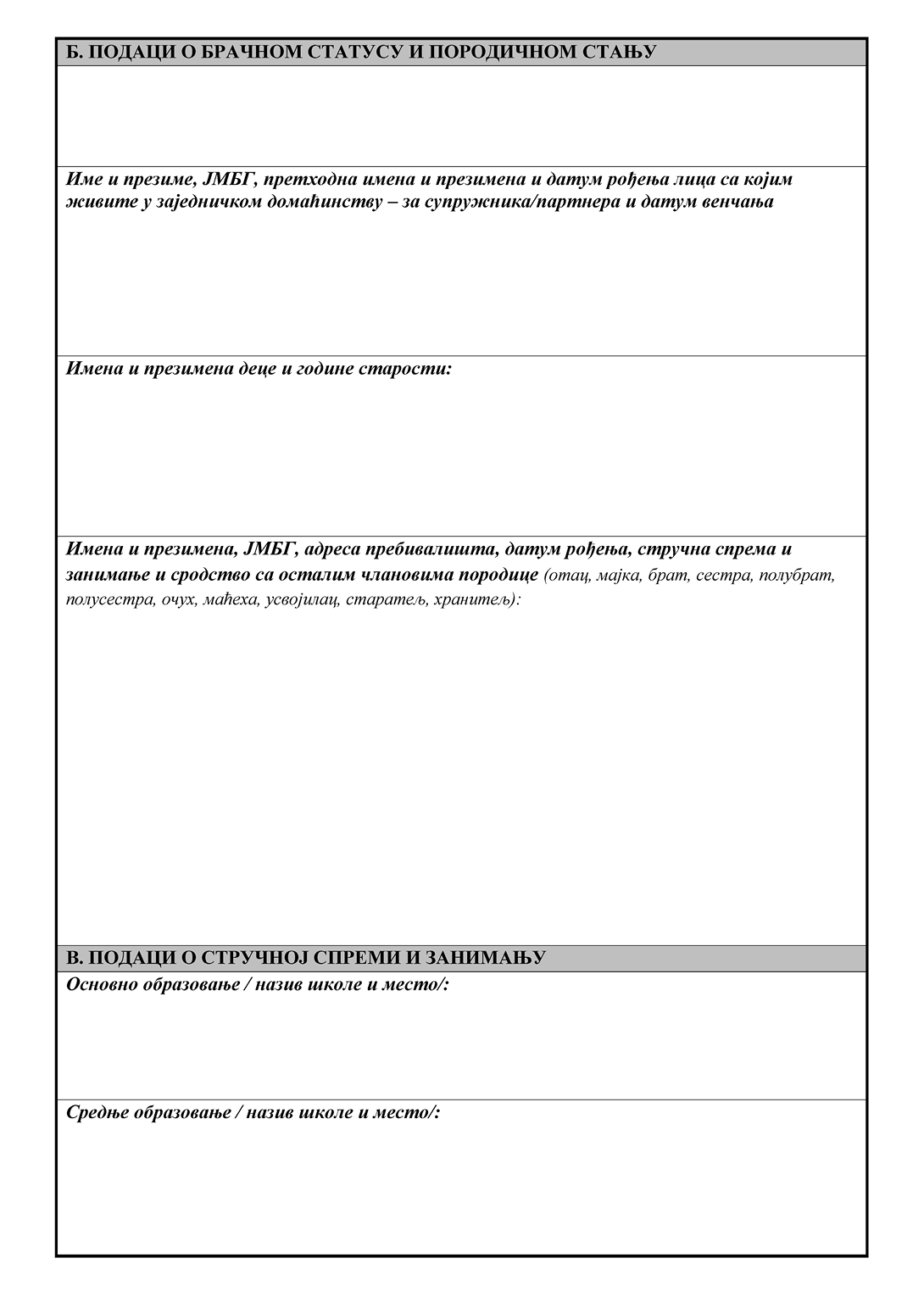 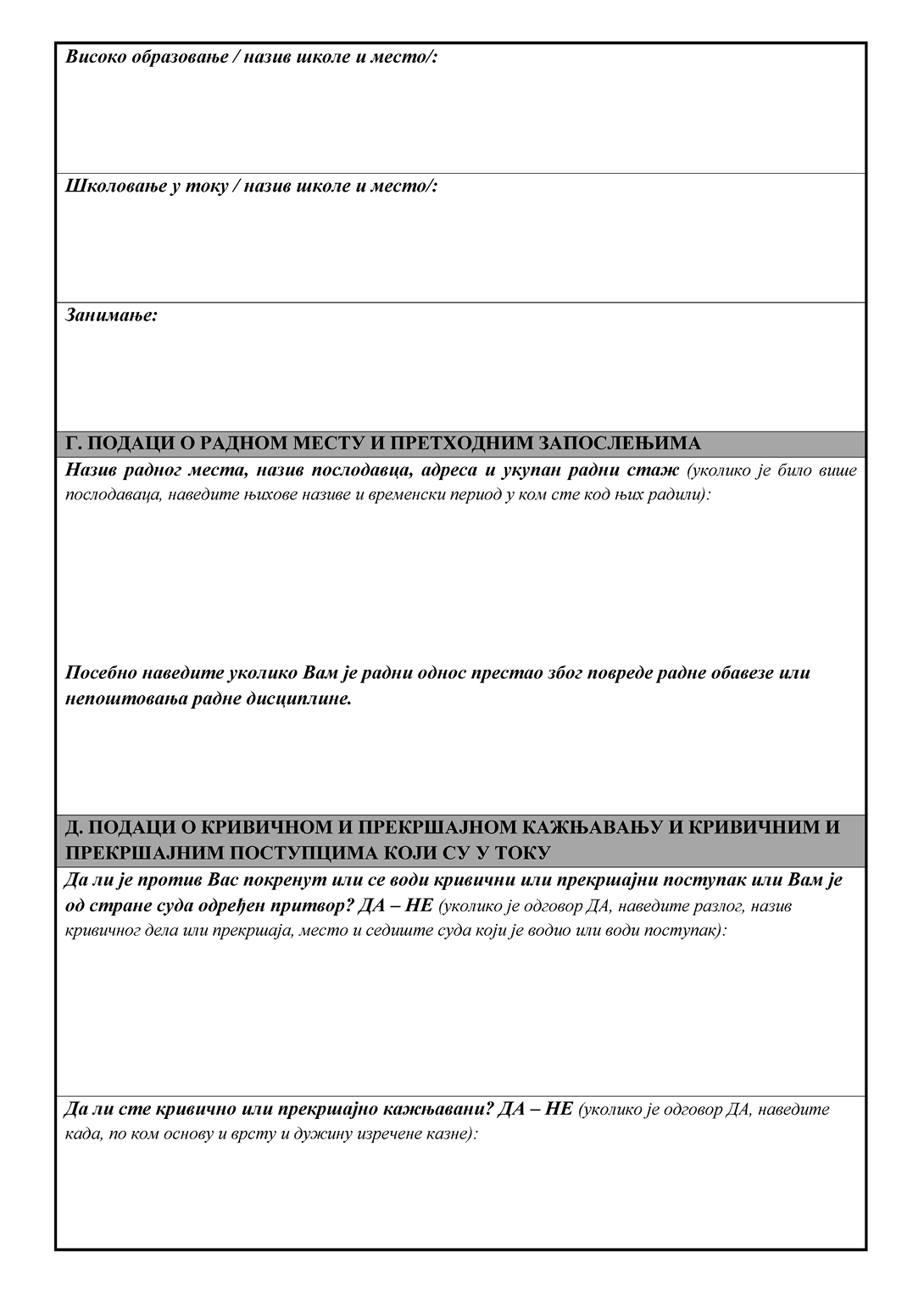 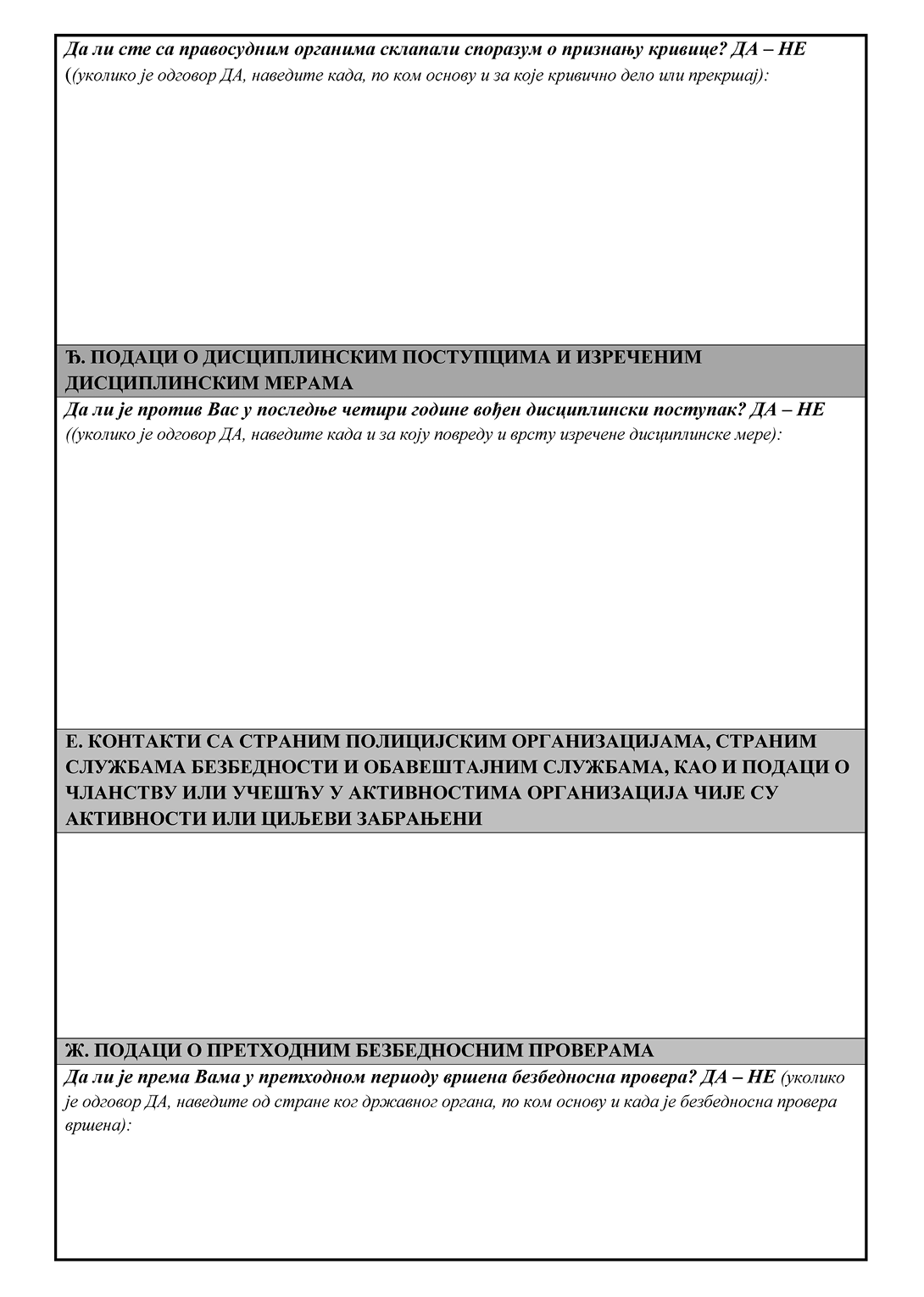 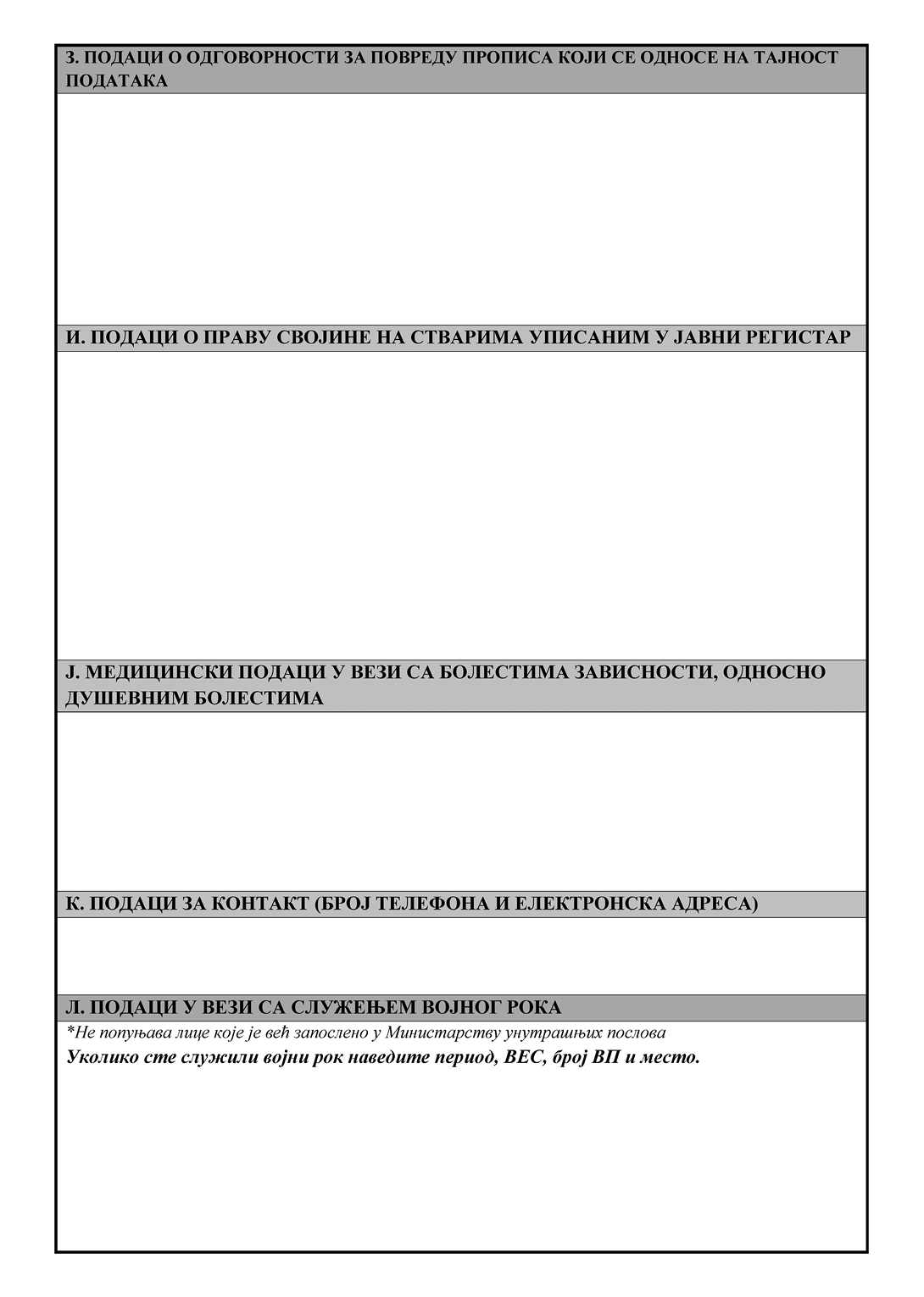 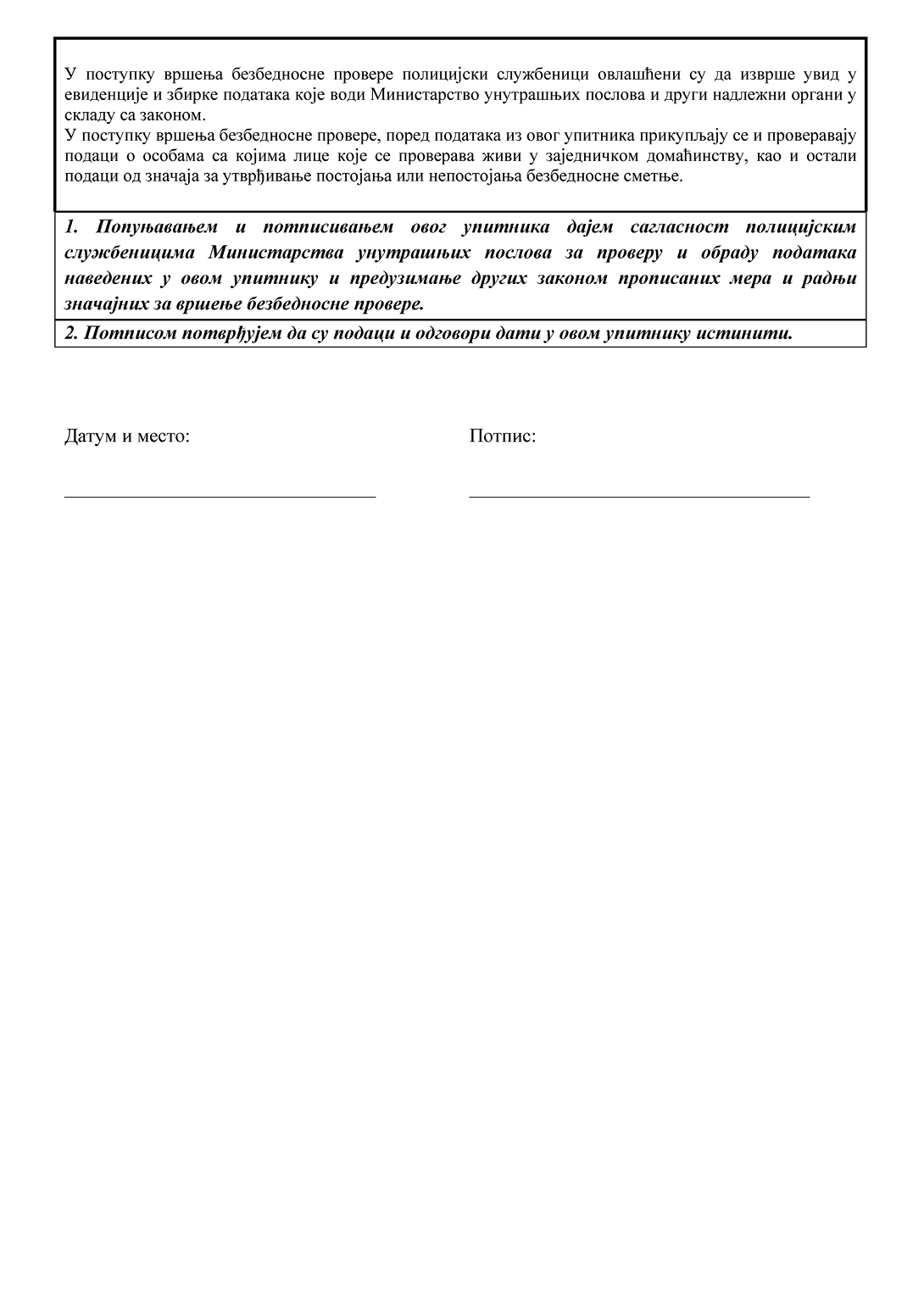 